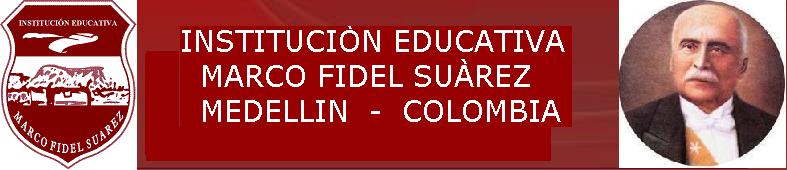 SECRETARIA DE EDUCACIÓNÁREA: CIENCIAS SOCIALESGRADO: 4                                                  PERIODO: 1                                                       INTENSIDAD HORARIA: 30OBJETIVOS DEL GRADO: Reconocer algunas características físicas y culturales del entorno, su interacción y las consecuencias sociales, políticas y económicas que resultan de ellas.SECRETARIA DE EDUCACIÓNÁREA: CIENCIAS SOCIALESGRADO: 4                                                  PERIODO: 2                                                       INTENSIDAD HORARIA: 30OBJETIVOS DEL GRADO: Reconocer algunas características físicas y culturales del entorno, su interacción y las consecuencias sociales, políticas y económicas que resultan de ellas.SECRETARIA DE EDUCACIÓNÁREA: CIENCIAS SOCIALESGRADO: 4                                                  PERIODO: 3                                                     INTENSIDAD HORARIA: 30OBJETIVOS DEL GRADO: Reconocer algunas características físicas y culturales del entorno, su interacción y las consecuencias sociales, políticas y económicas que resultan de ellas.SECRETARIA DE EDUCACIÓNÁREA: CIENCIAS SOCIALESGRADO: 4                                                  PERIODO: 4                                                     INTENSIDAD HORARIA: 30OBJETIVOS DEL GRADO: Reconocer algunas características físicas y culturales del entorno, su interacción y las consecuencias sociales, políticas y económicas que resultan de ellas.EJES GENERADORES:Reconozco que tanto los individuos como las organizaciones sociales se transforman con el tiempo, construyen un legado y dejan huellas que permanecen en las sociedades actuales.Reconozco algunas características físicas y culturales de mi entorno, su interacción y las consecuencias sociales, políticas y económicas que resultan de ellas.Reconozco la utilidad de las organizaciones político-administrativas y sus cambios a través del tiempo como resultado de acuerdos y conflictos.ESTANDARES:Relaciones ético-políticasIdentifico y describo algunas características de las organizaciones político-administrativas colombianas en diferentes épocas (Real Audiencia, Congreso, Concejo Municipal…). Comparo características del sistema político-administrativo de Colombia –ramas del poder público– en las diferentes épocas. Explico semejanzas y diferencias entre organizaciones político-administrativas.DERECHOS BÁSICOS DE APRENDIZAJE6 Comprende la importancia de la división de poderes en una democracia y la forma como funciona en Colombia.7 Analiza los derechos que protegen la niñez y los deberes que deben cumplirse en una sociedad democrática para el desarrollo de una sana convivencia.MATRICES: Competencia comunicativa lectora, componente pragmático:Reconoce elementos implícitos de la situación comunicativa del texto. Identifica el sentido que tiene un escrito como los derechos de los niños.COMPETENCIAS:Interpretativa: Se refiere a la pregunta por el QUÉ y por el CÓMO se manifiestan los fenómenos a estudiar. Encierra el problema de la descripción y la definición y supone el manejo de los conceptos para dar cuenta de los elementos básicos. Con una analogía, alude al alfabeto de un ámbito del saber. Se refiere a la teoría en su uso descriptivo.Argumentativa: Se refiere a la pregunta relativa al POR QUÉ de los fenómenos en un ámbito del saber, así como a las causas de los procesos, de los hechos sociales e históricos, es decir a las relaciones de causalidad. En la medida en que se refieren a leyes o regularidades, implican la movilización del juicio: deducir de una ley un caso o inducir de un conjunto de observaciones una tendencia. Siguiendo la metáfora de la lingüística, se trata en este caso no tanto del alfabeto y de la lexis, como de la sintaxis entendida como relaciones dinámicas en la oración. Como en el caso del diccionario, se trata de esa facultad que permite examinar la correspondencia de los conceptos en el encadenamiento de atributos. Se trata de la teoría en su función de explicación.Propositiva: Se refiere al uso dinámico de la teoría en su función predictiva o heurística. Por tanto, significa la capacidad de imaginar estados futuros a partir de estados iniciales y de tendencias dadas o para hallar fenómenos nuevos y encuadrarlos en fenómenos y tendencias conocidas. Para seguir con la metáfora, esta competencia se referiría al uso semántico del alfabeto y de la sintaxis y también a su uso pragmático, en el sentido de una creatividad máxima. En todo caso, conviene advertir de entrada que la predicción no es asunto de azar o de adivinación. Incluso en las ciencias sociales, donde la capacidad de predicción es menos rigurosa, entre otras razones, porque las predicciones se convierten en normas de acción. En suma, la competencia propositiva alude a las alternativas de solución o interpretación de situaciones, hechos o procesos sociales, así como al establecimiento de consecuencias con respecto a decisiones y acciones de los sujetos o las instituciones, e incluso a la imagen que se tiene del futuro y la incidencia de esta creencia en el actuar de los sujetos.COMPETENCIAS:Interpretativa: Se refiere a la pregunta por el QUÉ y por el CÓMO se manifiestan los fenómenos a estudiar. Encierra el problema de la descripción y la definición y supone el manejo de los conceptos para dar cuenta de los elementos básicos. Con una analogía, alude al alfabeto de un ámbito del saber. Se refiere a la teoría en su uso descriptivo.Argumentativa: Se refiere a la pregunta relativa al POR QUÉ de los fenómenos en un ámbito del saber, así como a las causas de los procesos, de los hechos sociales e históricos, es decir a las relaciones de causalidad. En la medida en que se refieren a leyes o regularidades, implican la movilización del juicio: deducir de una ley un caso o inducir de un conjunto de observaciones una tendencia. Siguiendo la metáfora de la lingüística, se trata en este caso no tanto del alfabeto y de la lexis, como de la sintaxis entendida como relaciones dinámicas en la oración. Como en el caso del diccionario, se trata de esa facultad que permite examinar la correspondencia de los conceptos en el encadenamiento de atributos. Se trata de la teoría en su función de explicación.Propositiva: Se refiere al uso dinámico de la teoría en su función predictiva o heurística. Por tanto, significa la capacidad de imaginar estados futuros a partir de estados iniciales y de tendencias dadas o para hallar fenómenos nuevos y encuadrarlos en fenómenos y tendencias conocidas. Para seguir con la metáfora, esta competencia se referiría al uso semántico del alfabeto y de la sintaxis y también a su uso pragmático, en el sentido de una creatividad máxima. En todo caso, conviene advertir de entrada que la predicción no es asunto de azar o de adivinación. Incluso en las ciencias sociales, donde la capacidad de predicción es menos rigurosa, entre otras razones, porque las predicciones se convierten en normas de acción. En suma, la competencia propositiva alude a las alternativas de solución o interpretación de situaciones, hechos o procesos sociales, así como al establecimiento de consecuencias con respecto a decisiones y acciones de los sujetos o las instituciones, e incluso a la imagen que se tiene del futuro y la incidencia de esta creencia en el actuar de los sujetos.PREGUNTA PROBLEMATIZADORA:¿Para qué me sirve conocer los derechos y deberes?CONTENIDOSContexto: Regional - paísLas ramas del poder público (Legislativa, Ejecutiva y Judicial), sus funciones e importanciael voto popular, mecanismo de participación cargos de elección popular (personeros estudiantiles, alcaldes, concejales, gobernadores, diputados, congresistas, presidente de la república).Órganos de control (procuraduría, contraloría y la defensoría del pueblo)Derechos de la niñez instituciones y autoridades para la protección y defensa de los derechos de la niñez Vulneración de los derechos de la niñez y posibles soluciones para resolverlasCONTENIDOSContexto: Regional - paísLas ramas del poder público (Legislativa, Ejecutiva y Judicial), sus funciones e importanciael voto popular, mecanismo de participación cargos de elección popular (personeros estudiantiles, alcaldes, concejales, gobernadores, diputados, congresistas, presidente de la república).Órganos de control (procuraduría, contraloría y la defensoría del pueblo)Derechos de la niñez instituciones y autoridades para la protección y defensa de los derechos de la niñez Vulneración de los derechos de la niñez y posibles soluciones para resolverlasCONTENIDOSContexto: Regional - paísLas ramas del poder público (Legislativa, Ejecutiva y Judicial), sus funciones e importanciael voto popular, mecanismo de participación cargos de elección popular (personeros estudiantiles, alcaldes, concejales, gobernadores, diputados, congresistas, presidente de la república).Órganos de control (procuraduría, contraloría y la defensoría del pueblo)Derechos de la niñez instituciones y autoridades para la protección y defensa de los derechos de la niñez Vulneración de los derechos de la niñez y posibles soluciones para resolverlasINDICADORES DE DESEMPEÑOPREGUNTA PROBLEMATIZADORA:¿Para qué me sirve conocer los derechos y deberes?CONCEPTUALESPROCEDIMENTALESACTITUDINALESConocimiento de las distintas ramas de poder y sus funciones en la democraciaIdentificación de los diferentes mecanismos para defender los derechos de los ciudadanos.Conocimiento de los diferentes órganos de controlPREGUNTA PROBLEMATIZADORA:¿Para qué me sirve conocer los derechos y deberes?Conozco los Derechos de los niños e identifico algunas instituciones locales, nacionales e internacionales que velan por su cumplimiento (personería estudiantil, Comisaría de familia, Unicef…).Diferencio la importancia del de manual de convivencia y la Constitución Política de Colombia.Asumo una actitud crítica frente a la violación de los derechos humanos.Conocimiento de las distintas ramas de poder y sus funciones en la democraciaIdentificación de los diferentes mecanismos para defender los derechos de los ciudadanos.Conocimiento de los diferentes órganos de controlPLAN PLAN PLAN NIVELACIONAPOYOSUPERACIONMapa conceptual sobre las distintas ramas de poder y sus funciones en la democracia Exposición sobre de los diferentes mecanismos para defender los derechos de los ciudadanos.Friso de los diferentes órganos de controlEJES GENERADORES:Reconozco que tanto los individuos como las organizaciones sociales se transforman con el tiempo, construyen un legado y dejan huellas que permanecen en las sociedades actuales.Reconozco algunas características físicas y culturales de mi entorno, su interacción y las consecuencias sociales, políticas y económicas que resultan de ellas.Reconozco la utilidad de las organizaciones político-administrativas y sus cambios a través del tiempo como resultado de acuerdos y conflictos.ESTANDARES:Relaciones con la historia y las culturasIdentifico y explico fenómenos sociales y económicos que permitieron el paso del nomadismo al sedentarismo (agricultura, división del trabajo...). Identifico y describo características sociales, políticas, económicas y culturales de las primeras organizaciones humanas (banda, clan, tribu...).Comparo características de las primeras organizaciones humanas con las de las organizaciones de mi entorno.DERECHOS BÁSICOS DE APRENDIZAJE3 Comprende las razones de algunos cambios socioculturales en Colombia, motivados en los últimos años por el uso de la tecnología.4 Analiza las características de las culturas ancestrales que a la llegada de los españoles, habitaban el territorio nacional.MATRICES: Competencia comunicativa lectora, componente pragmático:Reconoce elementos implícitos de la situación comunicativa del texto. Recupera textos de comunidades pasadas y entiende su forma de concebir el mundoCOMPETENCIAS:Interpretativa: Se refiere a la pregunta por el QUÉ y por el CÓMO se manifiestan los fenómenos a estudiar. Encierra el problema de la descripción y la definición y supone el manejo de los conceptos para dar cuenta de los elementos básicos. Con una analogía, alude al alfabeto de un ámbito del saber. Se refiere a la teoría en su uso descriptivo.Argumentativa: Se refiere a la pregunta relativa al POR QUÉ de los fenómenos en un ámbito del saber, así como a las causas de los procesos, de los hechos sociales e históricos, es decir a las relaciones de causalidad. En la medida en que se refieren a leyes o regularidades, implican la movilización del juicio: deducir de una ley un caso o inducir de un conjunto de observaciones una tendencia. Siguiendo la metáfora de la lingüística, se trata en este caso no tanto del alfabeto y de la lexis, como de la sintaxis entendida como relaciones dinámicas en la oración. Como en el caso del diccionario, se trata de esa facultad que permite examinar la correspondencia de los conceptos en el encadenamiento de atributos. Se trata de la teoría en su función de explicación.Propositiva: Se refiere al uso dinámico de la teoría en su función predictiva o heurística. Por tanto, significa la capacidad de imaginar estados futuros a partir de estados iniciales y de tendencias dadas o para hallar fenómenos nuevos y encuadrarlos en fenómenos y tendencias conocidas. Para seguir con la metáfora, esta competencia se referiría al uso semántico del alfabeto y de la sintaxis y también a su uso pragmático, en el sentido de una creatividad máxima. En todo caso, conviene advertir de entrada que la predicción no es asunto de azar o de adivinación. Incluso en las ciencias sociales, donde la capacidad de predicción es menos rigurosa, entre otras razones, porque las predicciones se convierten en normas de acción. En suma, la competencia propositiva alude a las alternativas de solución o interpretación de situaciones, hechos o procesos sociales, así como al establecimiento de consecuencias con respecto a decisiones y acciones de los sujetos o las instituciones, e incluso a la imagen que se tiene del futuro y la incidencia de esta creencia en el actuar de los sujetos.COMPETENCIAS:Interpretativa: Se refiere a la pregunta por el QUÉ y por el CÓMO se manifiestan los fenómenos a estudiar. Encierra el problema de la descripción y la definición y supone el manejo de los conceptos para dar cuenta de los elementos básicos. Con una analogía, alude al alfabeto de un ámbito del saber. Se refiere a la teoría en su uso descriptivo.Argumentativa: Se refiere a la pregunta relativa al POR QUÉ de los fenómenos en un ámbito del saber, así como a las causas de los procesos, de los hechos sociales e históricos, es decir a las relaciones de causalidad. En la medida en que se refieren a leyes o regularidades, implican la movilización del juicio: deducir de una ley un caso o inducir de un conjunto de observaciones una tendencia. Siguiendo la metáfora de la lingüística, se trata en este caso no tanto del alfabeto y de la lexis, como de la sintaxis entendida como relaciones dinámicas en la oración. Como en el caso del diccionario, se trata de esa facultad que permite examinar la correspondencia de los conceptos en el encadenamiento de atributos. Se trata de la teoría en su función de explicación.Propositiva: Se refiere al uso dinámico de la teoría en su función predictiva o heurística. Por tanto, significa la capacidad de imaginar estados futuros a partir de estados iniciales y de tendencias dadas o para hallar fenómenos nuevos y encuadrarlos en fenómenos y tendencias conocidas. Para seguir con la metáfora, esta competencia se referiría al uso semántico del alfabeto y de la sintaxis y también a su uso pragmático, en el sentido de una creatividad máxima. En todo caso, conviene advertir de entrada que la predicción no es asunto de azar o de adivinación. Incluso en las ciencias sociales, donde la capacidad de predicción es menos rigurosa, entre otras razones, porque las predicciones se convierten en normas de acción. En suma, la competencia propositiva alude a las alternativas de solución o interpretación de situaciones, hechos o procesos sociales, así como al establecimiento de consecuencias con respecto a decisiones y acciones de los sujetos o las instituciones, e incluso a la imagen que se tiene del futuro y la incidencia de esta creencia en el actuar de los sujetos.PREGUNTA PROBLEMATIZADORA:¿Cómo eran y cómo vivían las personas que habitaron Colombia durante el período prehispánico?CONTENIDOSContexto: Regional - paísVida de los pueblos, ancestrales cuando no existía tecnologíaPueblos indígenas pertenecientes a las familias lingüísticas que habitaban el territorio colombiano (Chibcha, Caribe y Arawak)Organizaciones sociales, económicas y religiosas de los pueblos ancestrales que habitaron el territorio colombianoLegados culturales de las comunidades indígenas, situación actual en el paísLlegada de los españoles a América y sus consecuenciasPeriodo ColonialCONTENIDOSContexto: Regional - paísVida de los pueblos, ancestrales cuando no existía tecnologíaPueblos indígenas pertenecientes a las familias lingüísticas que habitaban el territorio colombiano (Chibcha, Caribe y Arawak)Organizaciones sociales, económicas y religiosas de los pueblos ancestrales que habitaron el territorio colombianoLegados culturales de las comunidades indígenas, situación actual en el paísLlegada de los españoles a América y sus consecuenciasPeriodo ColonialCONTENIDOSContexto: Regional - paísVida de los pueblos, ancestrales cuando no existía tecnologíaPueblos indígenas pertenecientes a las familias lingüísticas que habitaban el territorio colombiano (Chibcha, Caribe y Arawak)Organizaciones sociales, económicas y religiosas de los pueblos ancestrales que habitaron el territorio colombianoLegados culturales de las comunidades indígenas, situación actual en el paísLlegada de los españoles a América y sus consecuenciasPeriodo ColonialINDICADORES DE DESEMPEÑOPREGUNTA PROBLEMATIZADORA:¿Cómo eran y cómo vivían las personas que habitaron Colombia durante el período prehispánico?CONCEPTUALESPROCEDIMENTALESACTITUDINALESConocimiento de las costumbres de los distintos pueblos indígenas que habitaron ColombiaConocimiento de organización social de los distintos pueblos indígenas que habitaron ColombiaIdentificación de los distintos legados de los pueblos indígenasPREGUNTA PROBLEMATIZADORA:¿Cómo eran y cómo vivían las personas que habitaron Colombia durante el período prehispánico?Reconocimiento de algunas características físicas y culturales de las regiones geográficas de Colombia, identificando en ellas los sectores de la economía que allí se desarrollan.Ubica a Colombia en el mundo.Realiza mapas sobre las regiones en Colombia Demuestra actitud positiva y responsable con el trabajo dentro de clase.Conocimiento de las costumbres de los distintos pueblos indígenas que habitaron ColombiaConocimiento de organización social de los distintos pueblos indígenas que habitaron ColombiaIdentificación de los distintos legados de los pueblos indígenasPLAN PLAN PLAN NIVELACIONAPOYOSUPERACIONExposición sobre las costumbres de los distintos pueblos indígenas que habitaron ColombiaMapa mental sobre la organización social de los distintos pueblos indígenas que habitaron ColombiaFriso de los distintos legados de los pueblos indígenasEJES GENERADORES:Reconozco que tanto los individuos como las organizaciones sociales se transforman con el tiempo, construyen un legado y dejan huellas que permanecen en las sociedades actuales.Reconozco algunas características físicas y culturales de mi entorno, su interacción y las consecuencias sociales, políticas y económicas que resultan de ellas.Reconozco la utilidad de las organizaciones político-administrativas y sus cambios a través del tiempo como resultado de acuerdos y conflictos.ESTANDARES:Relaciones espacio ambientalesUtilizo coordenadas, escalas y convenciones para ubicar los fenómenos históricos y culturales en mapas y planos de representación. Identifico y describo características de las diferentes regiones naturales del mundo (desiertos, polos, selva húmeda tropical, océanos…). Identifico y describo algunas de las características humanas (sociales, culturales…) de las diferentes regiones naturales del mundo.DERECHOS BÁSICOS DE APRENDIZAJE1 Comprende la importancia de los límites geográficos y el establecimiento de las fronteras en la organización de los territorios.2 Diferencia las características geográficas del medio urbano y el medio rural, mediante el reconocimiento de la concentración de la población y el uso del suelo, que se da en ellos.MATRICES: Competencia comunicativa lectora, componente pragmático:Reconoce elementos implícitos de la situación comunicativa del texto. Lee y comprende los mapas donde se ubica el país.COMPETENCIAS:Interpretativa: Se refiere a la pregunta por el QUÉ y por el CÓMO se manifiestan los fenómenos a estudiar. Encierra el problema de la descripción y la definición y supone el manejo de los conceptos para dar cuenta de los elementos básicos. Con una analogía, alude al alfabeto de un ámbito del saber. Se refiere a la teoría en su uso descriptivo.Argumentativa: Se refiere a la pregunta relativa al POR QUÉ de los fenómenos en un ámbito del saber, así como a las causas de los procesos, de los hechos sociales e históricos, es decir a las relaciones de causalidad. En la medida en que se refieren a leyes o regularidades, implican la movilización del juicio: deducir de una ley un caso o inducir de un conjunto de observaciones una tendencia. Siguiendo la metáfora de la lingüística, se trata en este caso no tanto del alfabeto y de la lexis, como de la sintaxis entendida como relaciones dinámicas en la oración. Como en el caso del diccionario, se trata de esa facultad que permite examinar la correspondencia de los conceptos en el encadenamiento de atributos. Se trata de la teoría en su función de explicación.Propositiva: Se refiere al uso dinámico de la teoría en su función predictiva o heurística. Por tanto, significa la capacidad de imaginar estados futuros a partir de estados iniciales y de tendencias dadas o para hallar fenómenos nuevos y encuadrarlos en fenómenos y tendencias conocidas. Para seguir con la metáfora, esta competencia se referiría al uso semántico del alfabeto y de la sintaxis y también a su uso pragmático, en el sentido de una creatividad máxima. En todo caso, conviene advertir de entrada que la predicción no es asunto de azar o de adivinación. Incluso en las ciencias sociales, donde la capacidad de predicción es menos rigurosa, entre otras razones, porque las predicciones se convierten en normas de acción. En suma, la competencia propositiva alude a las alternativas de solución o interpretación de situaciones, hechos o procesos sociales, así como al establecimiento de consecuencias con respecto a decisiones y acciones de los sujetos o las instituciones, e incluso a la imagen que se tiene del futuro y la incidencia de esta creencia en el actuar de los sujetos.COMPETENCIAS:Interpretativa: Se refiere a la pregunta por el QUÉ y por el CÓMO se manifiestan los fenómenos a estudiar. Encierra el problema de la descripción y la definición y supone el manejo de los conceptos para dar cuenta de los elementos básicos. Con una analogía, alude al alfabeto de un ámbito del saber. Se refiere a la teoría en su uso descriptivo.Argumentativa: Se refiere a la pregunta relativa al POR QUÉ de los fenómenos en un ámbito del saber, así como a las causas de los procesos, de los hechos sociales e históricos, es decir a las relaciones de causalidad. En la medida en que se refieren a leyes o regularidades, implican la movilización del juicio: deducir de una ley un caso o inducir de un conjunto de observaciones una tendencia. Siguiendo la metáfora de la lingüística, se trata en este caso no tanto del alfabeto y de la lexis, como de la sintaxis entendida como relaciones dinámicas en la oración. Como en el caso del diccionario, se trata de esa facultad que permite examinar la correspondencia de los conceptos en el encadenamiento de atributos. Se trata de la teoría en su función de explicación.Propositiva: Se refiere al uso dinámico de la teoría en su función predictiva o heurística. Por tanto, significa la capacidad de imaginar estados futuros a partir de estados iniciales y de tendencias dadas o para hallar fenómenos nuevos y encuadrarlos en fenómenos y tendencias conocidas. Para seguir con la metáfora, esta competencia se referiría al uso semántico del alfabeto y de la sintaxis y también a su uso pragmático, en el sentido de una creatividad máxima. En todo caso, conviene advertir de entrada que la predicción no es asunto de azar o de adivinación. Incluso en las ciencias sociales, donde la capacidad de predicción es menos rigurosa, entre otras razones, porque las predicciones se convierten en normas de acción. En suma, la competencia propositiva alude a las alternativas de solución o interpretación de situaciones, hechos o procesos sociales, así como al establecimiento de consecuencias con respecto a decisiones y acciones de los sujetos o las instituciones, e incluso a la imagen que se tiene del futuro y la incidencia de esta creencia en el actuar de los sujetos.PREGUNTA PROBLEMATIZADORA:¿Cómo se organiza el territorio colombiano?CONTENIDOSContexto: Regional - paísLímites geográficos de Colombia a partir de la lectura de un mapa político.Actividades económicas y culturales que se dan entre los países que comparten fronteras con Colombia.Límites de los departamentos en que se divide el territorio colombiano.Tipos de mapas: Económicos, políticos, físicos…Demografía, población, desplazamiento, ciudadesCONTENIDOSContexto: Regional - paísLímites geográficos de Colombia a partir de la lectura de un mapa político.Actividades económicas y culturales que se dan entre los países que comparten fronteras con Colombia.Límites de los departamentos en que se divide el territorio colombiano.Tipos de mapas: Económicos, políticos, físicos…Demografía, población, desplazamiento, ciudadesCONTENIDOSContexto: Regional - paísLímites geográficos de Colombia a partir de la lectura de un mapa político.Actividades económicas y culturales que se dan entre los países que comparten fronteras con Colombia.Límites de los departamentos en que se divide el territorio colombiano.Tipos de mapas: Económicos, políticos, físicos…Demografía, población, desplazamiento, ciudadesINDICADORES DE DESEMPEÑOPREGUNTA PROBLEMATIZADORA:¿Cómo se organiza el territorio colombiano?CONCEPTUALESPROCEDIMENTALESACTITUDINALESIdentificación de los límites geográficos de los departamentos del paísConocimiento de las actividades económicas de Colombia y sus relaciones con países vecinosConocimiento de la demografía del país.PREGUNTA PROBLEMATIZADORA:¿Cómo se organiza el territorio colombiano?Identifica, describe los límites que tiene el país y sus departamentos.Describe la organización geográfica que tiene el país.Demuestra actitud positiva y responsable con el trabajo dentro de clase.Identificación de los límites geográficos de los departamentos del paísConocimiento de las actividades económicas de Colombia y sus relaciones con países vecinosConocimiento de la demografía del país.PLAN PLAN PLAN NIVELACIONAPOYOSUPERACIONMapa de los límites geográficos de los departamentos del paísExposición sobre de las actividades económicas de Colombia y sus relaciones con países vecinosFriso de la demografía del país.EJES GENERADORES:Reconozco que tanto los individuos como las organizaciones sociales se transforman con el tiempo, construyen un legado y dejan huellas que permanecen en las sociedades actuales.Reconozco algunas características físicas y culturales de mi entorno, su interacción y las consecuencias sociales, políticas y económicas que resultan de ellas.Reconozco la utilidad de las organizaciones político-administrativas y sus cambios a través del tiempo como resultado de acuerdos y conflictos.ESTANDARES:Desarrollo compromisos personales y socialesReconozco y respeto diferentes puntos de vista acerca de un fenómeno social.Participo en debates y discusiones: asumo una posición, la confronto con la de otros, la defiendo y soy capaz de modificar mis posturas si lo considero pertinente.Respeto mis rasgos individuales y culturales y los de otras personas (género, etnia…).DERECHOS BÁSICOS DE APRENDIZAJE5 Evalúa la diversidad étnica y cultural del pueblo colombiano desde el reconocimiento de los grupos humanos existentes en el país: afrodescendientes, raizales, mestizos, indígenas y blanco.8 Evalúa la importancia de satisfacer las necesidades básicas para el bienestar individual, familiar y colectivo.MATRICES: Competencia comunicativa lectora, componente pragmático:Reconoce elementos implícitos de la situación comunicativa del texto. Lee y comprende diferentes textos que han realizados las diferentes poblaciones en Colombia,COMPETENCIAS:Interpretativa: Se refiere a la pregunta por el QUÉ y por el CÓMO se manifiestan los fenómenos a estudiar. Encierra el problema de la descripción y la definición y supone el manejo de los conceptos para dar cuenta de los elementos básicos. Con una analogía, alude al alfabeto de un ámbito del saber. Se refiere a la teoría en su uso descriptivo.Argumentativa: Se refiere a la pregunta relativa al POR QUÉ de los fenómenos en un ámbito del saber, así como a las causas de los procesos, de los hechos sociales e históricos, es decir a las relaciones de causalidad. En la medida en que se refieren a leyes o regularidades, implican la movilización del juicio: deducir de una ley un caso o inducir de un conjunto de observaciones una tendencia. Siguiendo la metáfora de la lingüística, se trata en este caso no tanto del alfabeto y de la lexis, como de la sintaxis entendida como relaciones dinámicas en la oración. Como en el caso del diccionario, se trata de esa facultad que permite examinar la correspondencia de los conceptos en el encadenamiento de atributos. Se trata de la teoría en su función de explicación.Propositiva: Se refiere al uso dinámico de la teoría en su función predictiva o heurística. Por tanto, significa la capacidad de imaginar estados futuros a partir de estados iniciales y de tendencias dadas o para hallar fenómenos nuevos y encuadrarlos en fenómenos y tendencias conocidas. Para seguir con la metáfora, esta competencia se referiría al uso semántico del alfabeto y de la sintaxis y también a su uso pragmático, en el sentido de una creatividad máxima. En todo caso, conviene advertir de entrada que la predicción no es asunto de azar o de adivinación. Incluso en las ciencias sociales, donde la capacidad de predicción es menos rigurosa, entre otras razones, porque las predicciones se convierten en normas de acción. En suma, la competencia propositiva alude a las alternativas de solución o interpretación de situaciones, hechos o procesos sociales, así como al establecimiento de consecuencias con respecto a decisiones y acciones de los sujetos o las instituciones, e incluso a la imagen que se tiene del futuro y la incidencia de esta creencia en el actuar de los sujetos.COMPETENCIAS:Interpretativa: Se refiere a la pregunta por el QUÉ y por el CÓMO se manifiestan los fenómenos a estudiar. Encierra el problema de la descripción y la definición y supone el manejo de los conceptos para dar cuenta de los elementos básicos. Con una analogía, alude al alfabeto de un ámbito del saber. Se refiere a la teoría en su uso descriptivo.Argumentativa: Se refiere a la pregunta relativa al POR QUÉ de los fenómenos en un ámbito del saber, así como a las causas de los procesos, de los hechos sociales e históricos, es decir a las relaciones de causalidad. En la medida en que se refieren a leyes o regularidades, implican la movilización del juicio: deducir de una ley un caso o inducir de un conjunto de observaciones una tendencia. Siguiendo la metáfora de la lingüística, se trata en este caso no tanto del alfabeto y de la lexis, como de la sintaxis entendida como relaciones dinámicas en la oración. Como en el caso del diccionario, se trata de esa facultad que permite examinar la correspondencia de los conceptos en el encadenamiento de atributos. Se trata de la teoría en su función de explicación.Propositiva: Se refiere al uso dinámico de la teoría en su función predictiva o heurística. Por tanto, significa la capacidad de imaginar estados futuros a partir de estados iniciales y de tendencias dadas o para hallar fenómenos nuevos y encuadrarlos en fenómenos y tendencias conocidas. Para seguir con la metáfora, esta competencia se referiría al uso semántico del alfabeto y de la sintaxis y también a su uso pragmático, en el sentido de una creatividad máxima. En todo caso, conviene advertir de entrada que la predicción no es asunto de azar o de adivinación. Incluso en las ciencias sociales, donde la capacidad de predicción es menos rigurosa, entre otras razones, porque las predicciones se convierten en normas de acción. En suma, la competencia propositiva alude a las alternativas de solución o interpretación de situaciones, hechos o procesos sociales, así como al establecimiento de consecuencias con respecto a decisiones y acciones de los sujetos o las instituciones, e incluso a la imagen que se tiene del futuro y la incidencia de esta creencia en el actuar de los sujetos.PREGUNTA PROBLEMATIZADORA:¿Cómo se ha construido en Colombia la nacionalidad?CONTENIDOSContexto: Regional – paísCaracterísticas de ser colombiano Diferentes grupos humanos presentes en el territorio nacional.Tradiciones y costumbres propias de los grupos humanos del paísIntercambio de saberes que históricamente se ha dado entre las diversas culturas existentes en ColombiaNecesidades básicas de todo ser humano (vivienda, alimentación, salud, educación y empleo) Factores económicos, sociales de la población actual.CONTENIDOSContexto: Regional – paísCaracterísticas de ser colombiano Diferentes grupos humanos presentes en el territorio nacional.Tradiciones y costumbres propias de los grupos humanos del paísIntercambio de saberes que históricamente se ha dado entre las diversas culturas existentes en ColombiaNecesidades básicas de todo ser humano (vivienda, alimentación, salud, educación y empleo) Factores económicos, sociales de la población actual.CONTENIDOSContexto: Regional – paísCaracterísticas de ser colombiano Diferentes grupos humanos presentes en el territorio nacional.Tradiciones y costumbres propias de los grupos humanos del paísIntercambio de saberes que históricamente se ha dado entre las diversas culturas existentes en ColombiaNecesidades básicas de todo ser humano (vivienda, alimentación, salud, educación y empleo) Factores económicos, sociales de la población actual.INDICADORES DE DESEMPEÑOPREGUNTA PROBLEMATIZADORA:¿Cómo se ha construido en Colombia la nacionalidad?CONCEPTUALESPROCEDIMENTALESACTITUDINALESIdentifica las principales características que conforman la idiosincrasia del país.Comprensión de las necesidades básicas como factor de equidad e igualdad en la sociedadConocimiento de las características de la población colombiana actualPREGUNTA PROBLEMATIZADORA:¿Cómo se ha construido en Colombia la nacionalidad?Conoce los diferentes factores que crean la idiosincrasia en el país.Señala las características más relevantes de grupos que conforman el país.Valora la importancia de las necesidades básicas como elemento de igualdad.Identifica las principales características que conforman la idiosincrasia del país.Comprensión de las necesidades básicas como factor de equidad e igualdad en la sociedadConocimiento de las características de la población colombiana actualPLAN PLAN PLAN NIVELACIONAPOYOSUPERACIONFriso sobre las principales características que conforman la idiosincrasia del país.Exposición sobre las funciones del personero estudiantilFriso de la organización de los poderes públicos en el departamento.